Electronic Supplementary information UV-light-driven photocatalytic degradation and antimicrobial properties of efficient ternary semiconductor CdxAg1-xS nanocompositesDasari Ayodhya* and Guttena VeerabhadramDepartment of Chemistry, Osmania University, Hyderabad-500007, Telangana state, India*Corresponding author e-mail: ayodhyadasari@gmail.comMobile: 91-9010877323Author’s information1. Dr. Dasari AyodhyaDepartment of Chemistry, Osmania University, Hyderabad-500007, Telangana state, IndiaE-mail: ayodhyadasari@gmail.comMobile: +91-90108773232. Dr. Guttena VeerabhadramDepartment of Chemistry, Osmania University, Hyderabad-500007, Telangana state, IndiaE-mail: gvbhadram@osmania.ac.inMobile: +91-9885179305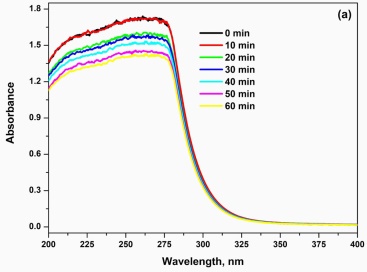 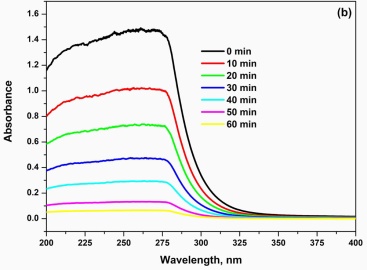 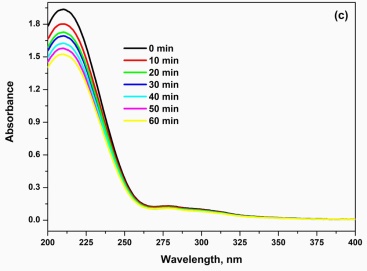 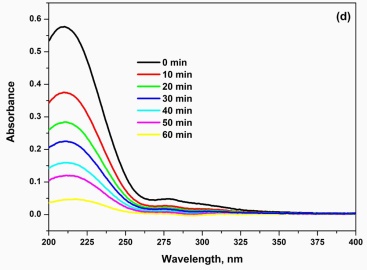 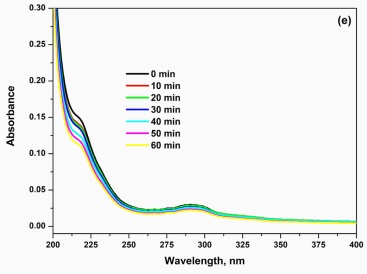 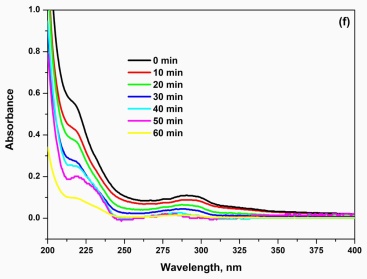 Figure S1. The UV-vis absorption spectra of the photocatalytic degradation of (a-b) MLT, (c-d) MCP and (e-f) CPS in the absence and presence of Cd0.5Ag0.5S composites under 1 h UV light irradiation, respectively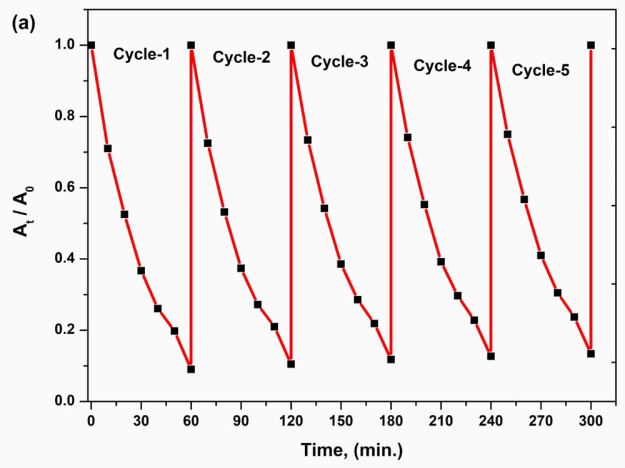 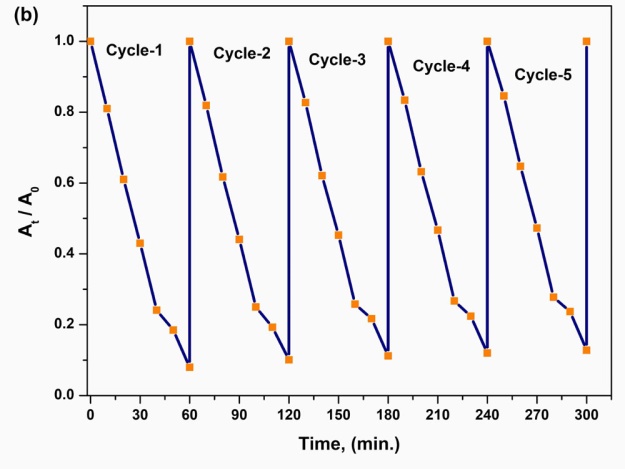 Figure S2. Five cycling runs on the photocatalytic degradation of (a) MCP and (b) CPS using Cd0.5Ag0.5S nanocomposite under 1 h UV light irradiation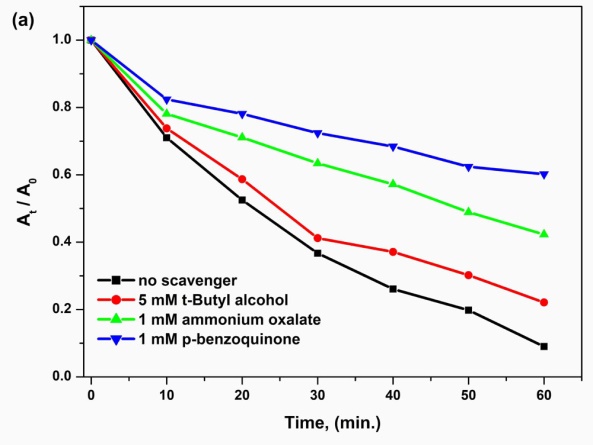 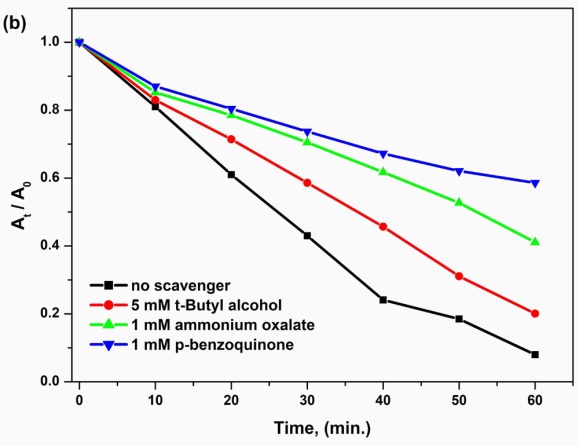 Figure S3. Effects of the addition of different scavengers on the photocatalytic degradation of (a) MCP and (b) CPS using Cd0.5Ag0.5S nanocomposite under 1 h UV light irradiation